Agenda – EVENT Project title: Strengthening of master curricula in water resources management for the Western Balkans HEIs and stakeholders Acronym: SWARMProject number:597888-EPP-1-2018-1-RS-EPPKA2-CBHE-JP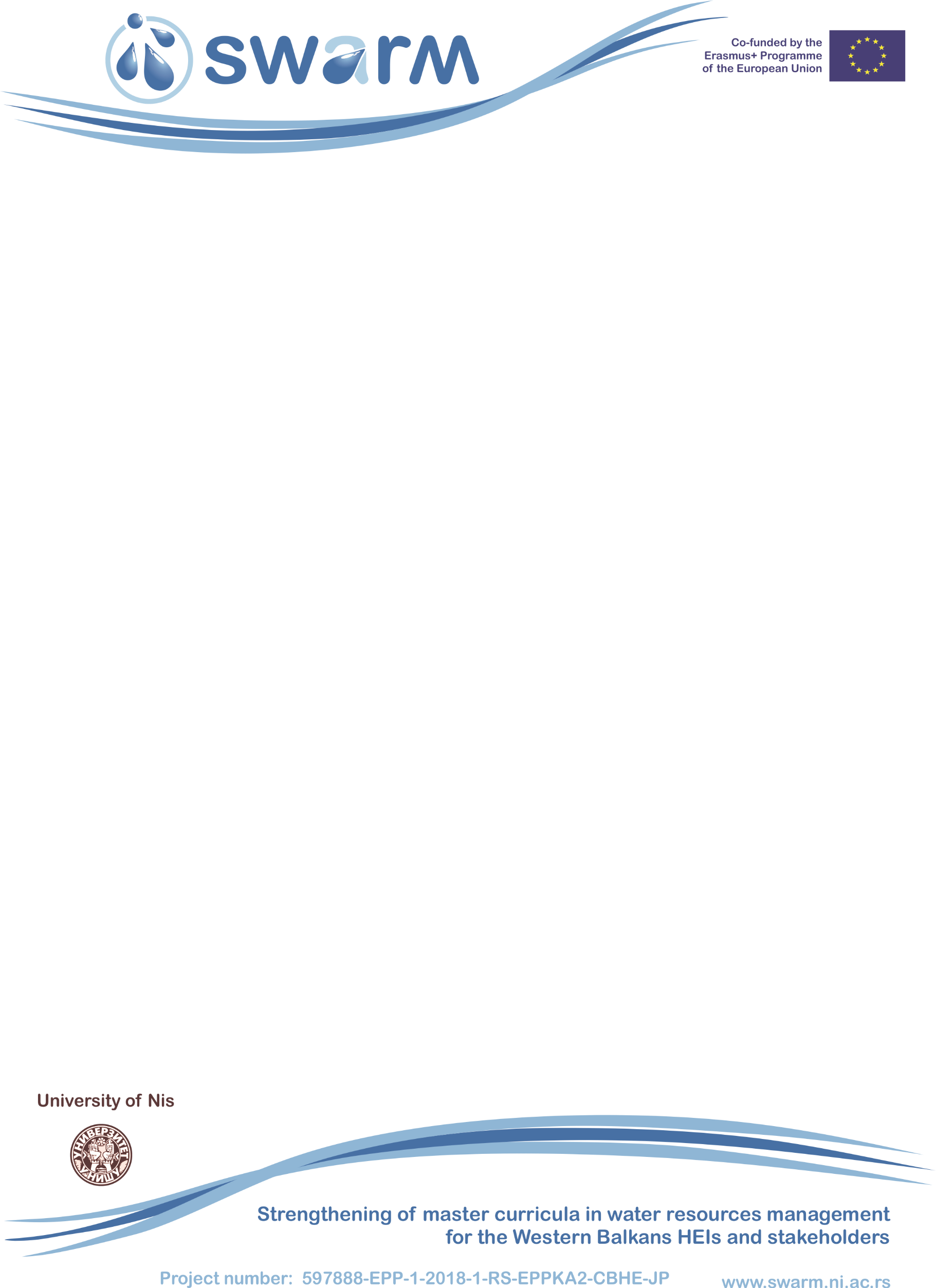 Work packageTitleRef. NoActivityTitleRef. NoDatesday and day month year (Arrival date: day month, Departure date: day month year)CityMeeting venueAddressDay, DateDay, DateDay, DateDay, DateDay, DateDay, DateVenue and addressVenue and addressVenue and addressVenue and addressVenue and addressVenue and address10:00-10:30SWARM participants registrationSWARM participants registrationSWARM participants registrationSWARM participants registrationSWARM participants registrationFirst Session - First Session - First Session - First Session - First Session - First Session - 10:30-10:40Welcome speechesWelcome speechesWelcome speeches10:40-11:0011:00-11:3011:30-12:00Coffee break Coffee break Coffee break Coffee break Coffee break Second Session - Second Session - Second Session - Second Session - Second Session - Second Session - 12:00-12:3012:30-12:5012:50-13:1013:10-14:00Buffet lunch (Rectorate Building Restaurant) Buffet lunch (Rectorate Building Restaurant) Buffet lunch (Rectorate Building Restaurant) Buffet lunch (Rectorate Building Restaurant) Buffet lunch (Rectorate Building Restaurant) Third Session – Third Session – Third Session – Third Session – Third Session – Third Session – 14:00-15:3015:30-16:00Conclusions of the day Conclusions of the day Conclusions of the day Conclusions of the day Conclusions of the day 19:30Social eventSocial eventSocial eventSocial eventSocial event